ObsahÚvodObecná část pravidel pro žadatele a příjemce v rámci OPZ v kapitole 20 stanovuje, že veškerá výběrová/zadávací řízení, která příjemce dle pravidel OPZ musí provést, podléhají několika stupňové kontrole během procesu zadávání i po jeho dokončení.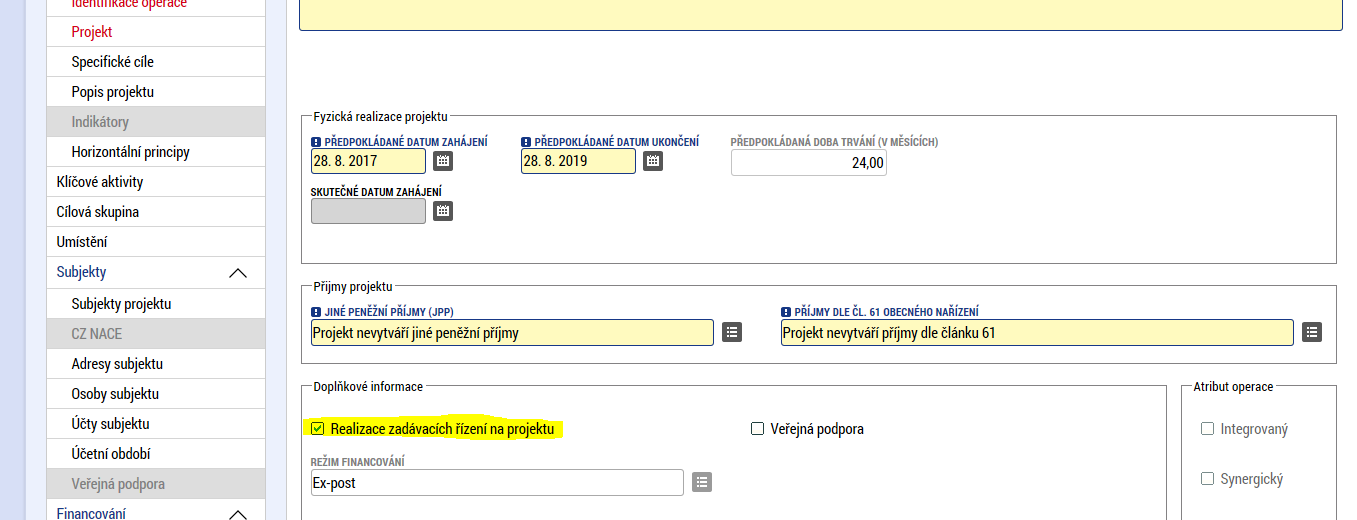 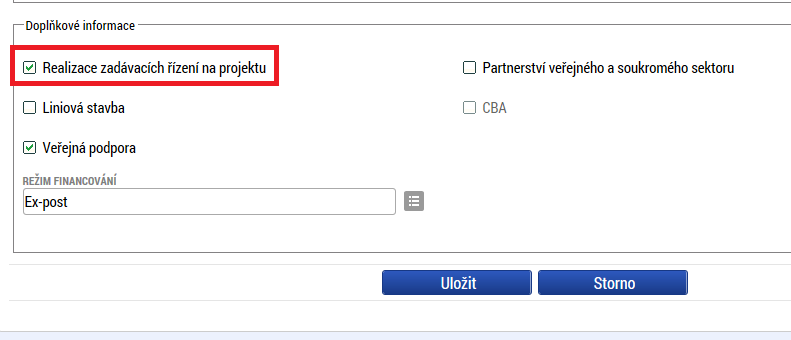 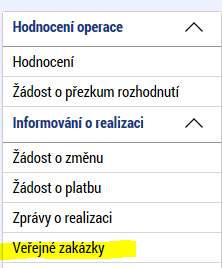 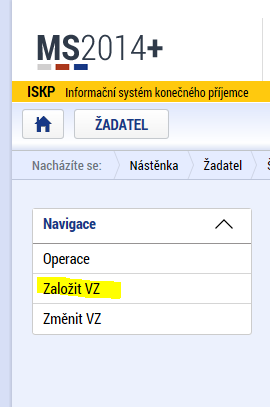 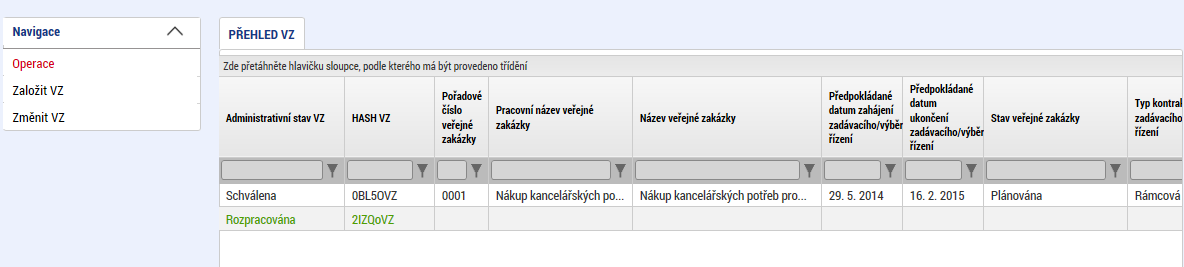 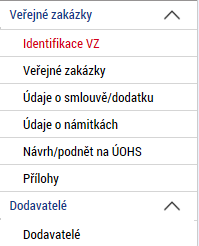 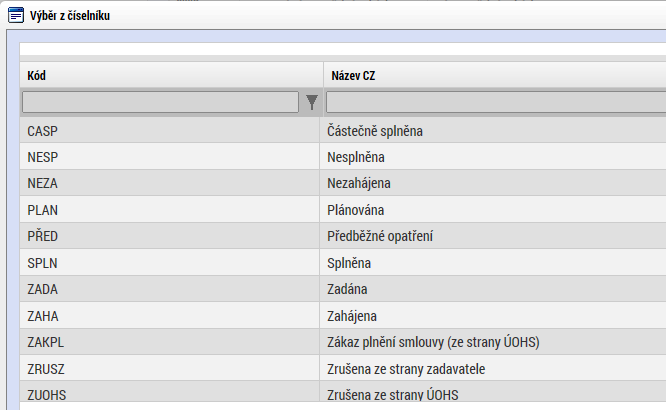 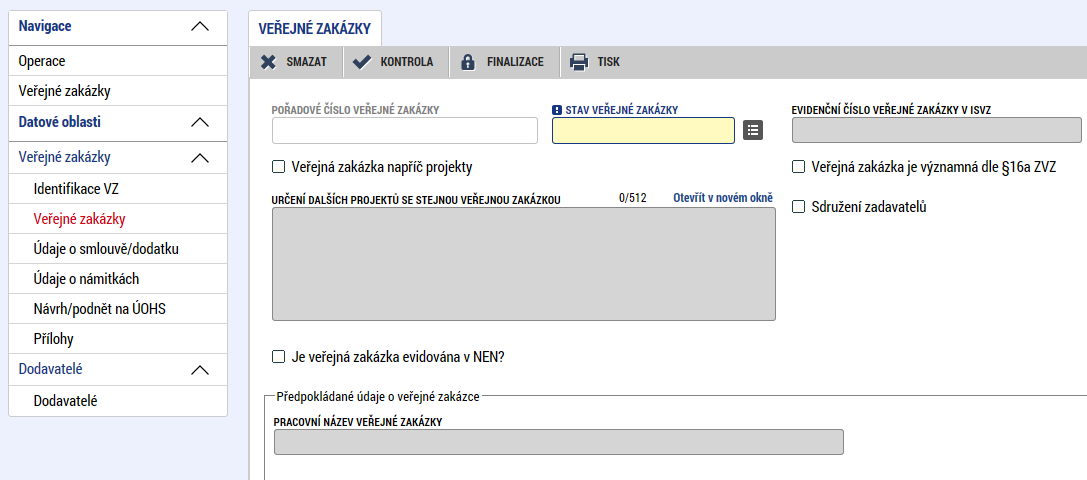 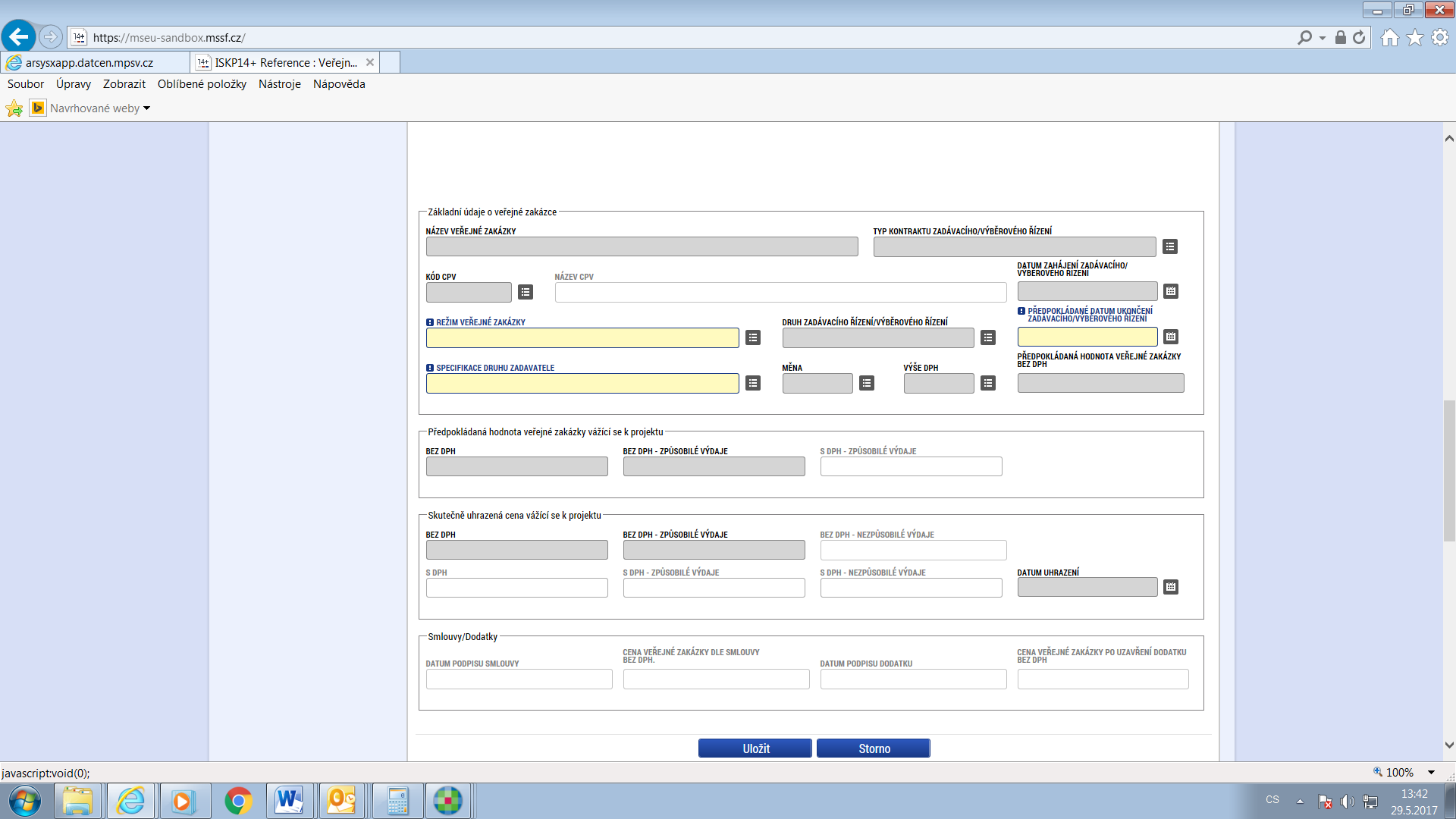 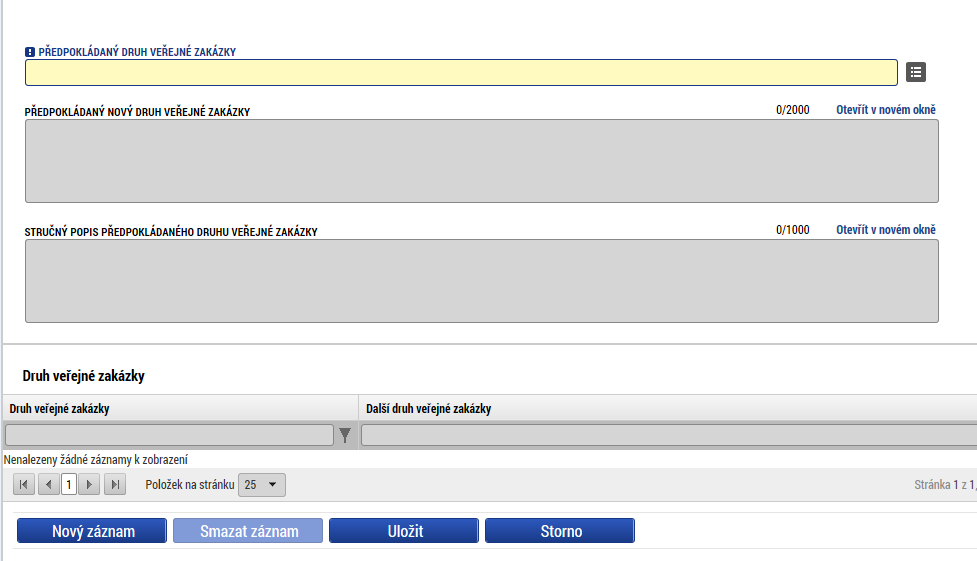 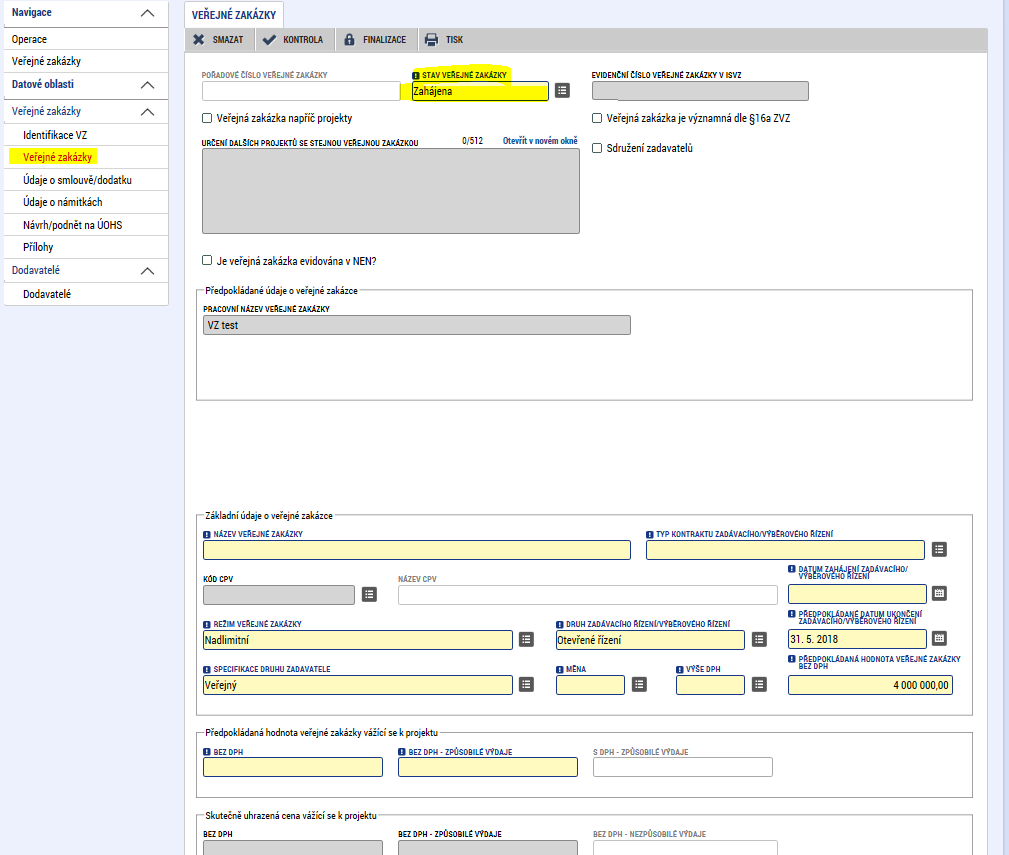 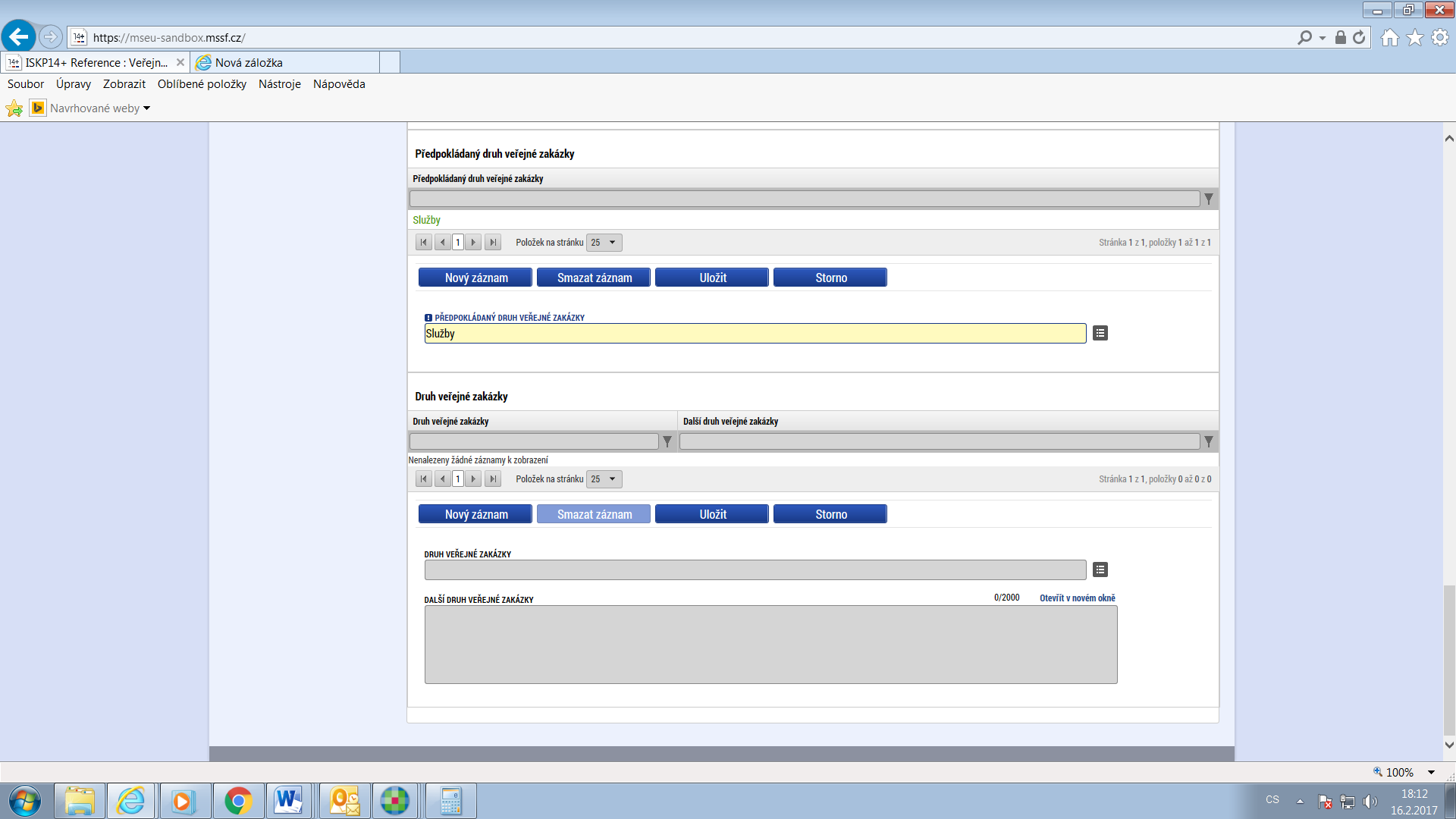 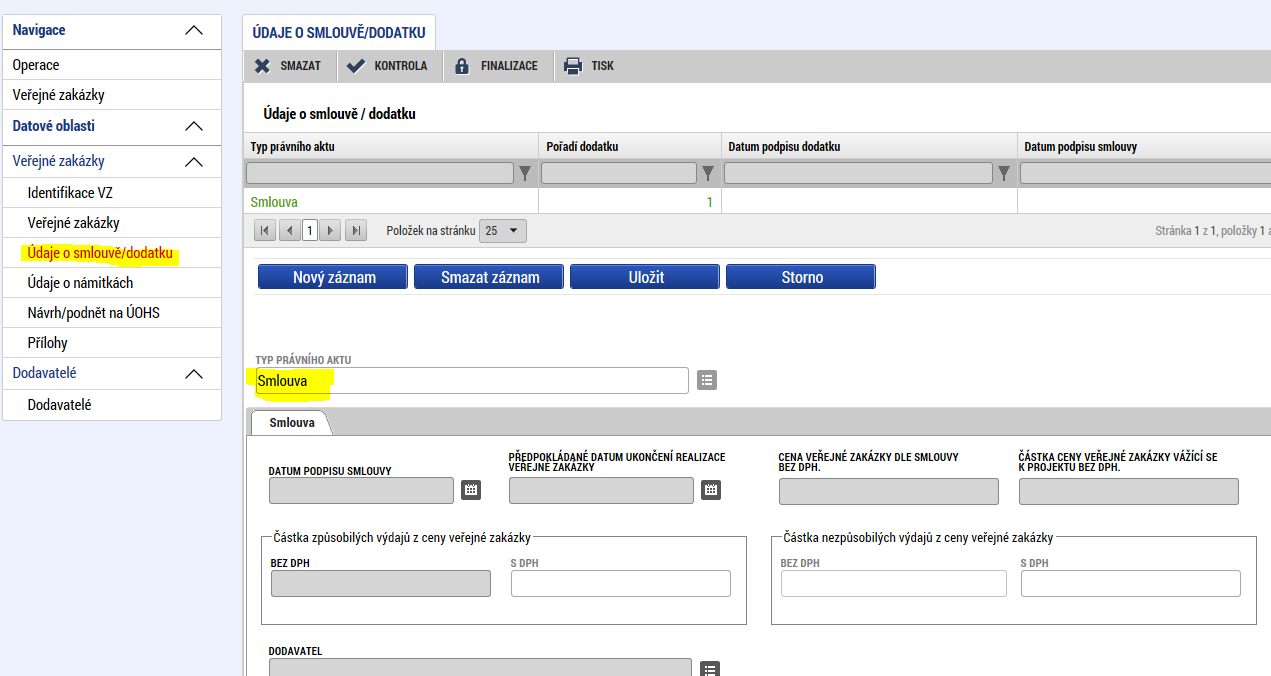 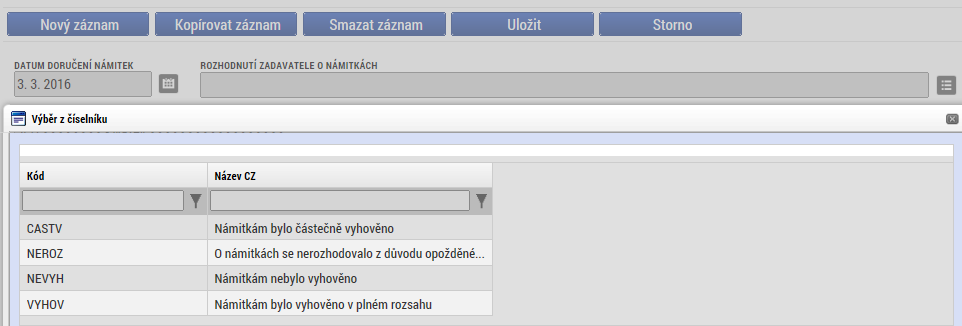 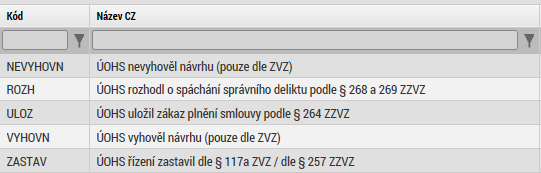 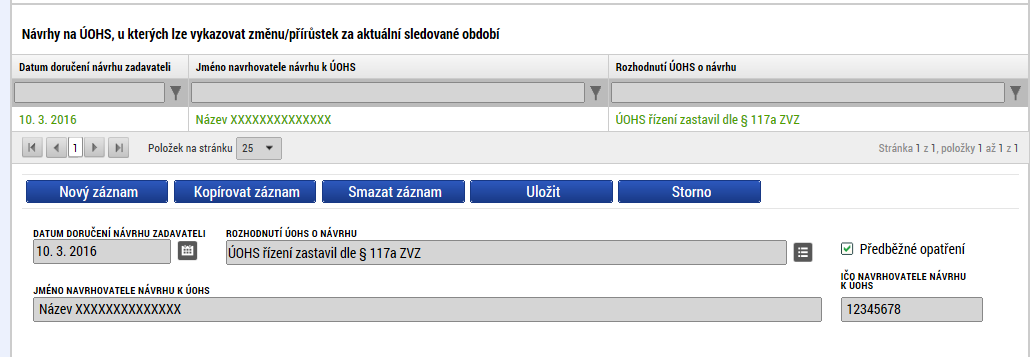 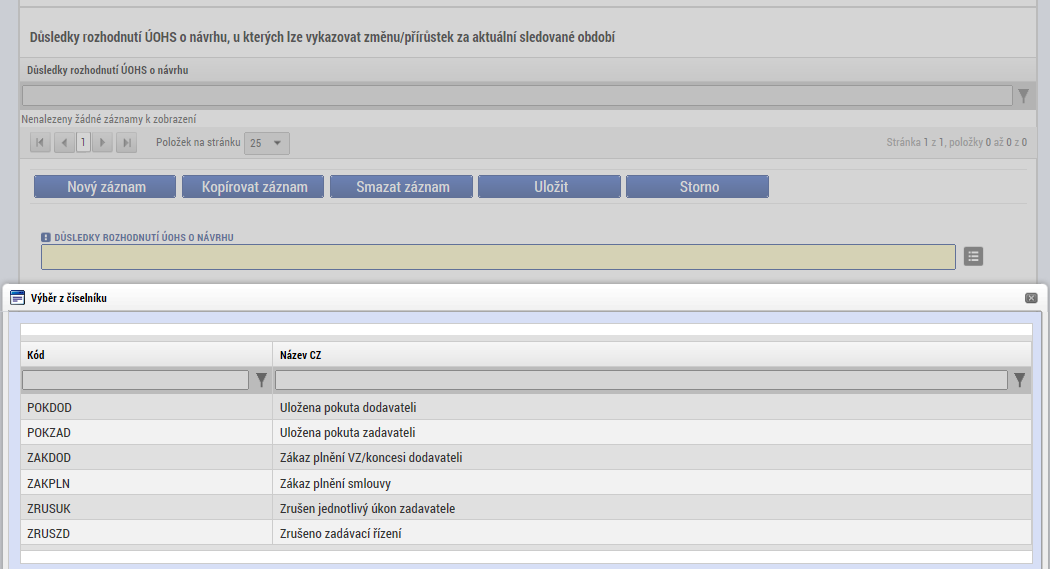 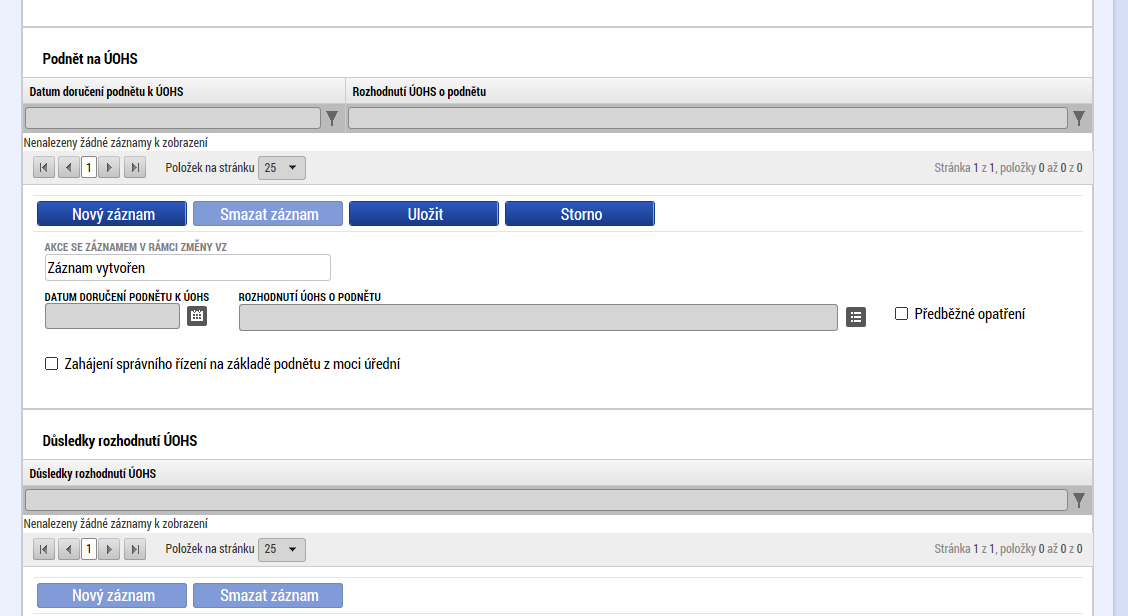 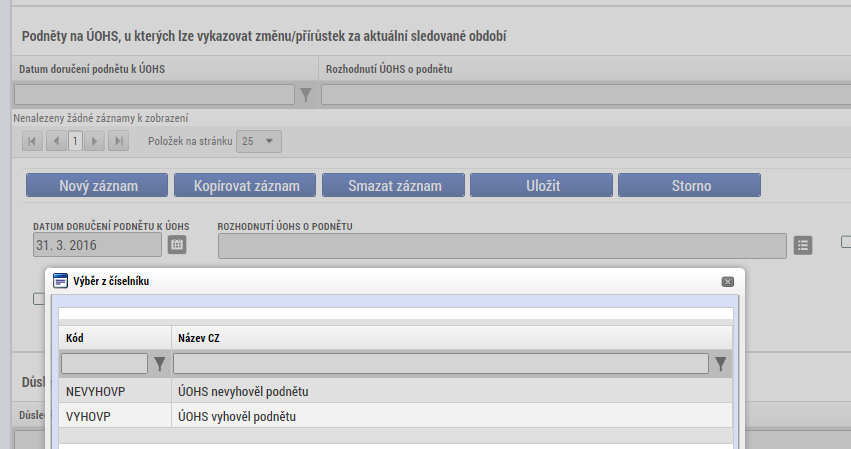 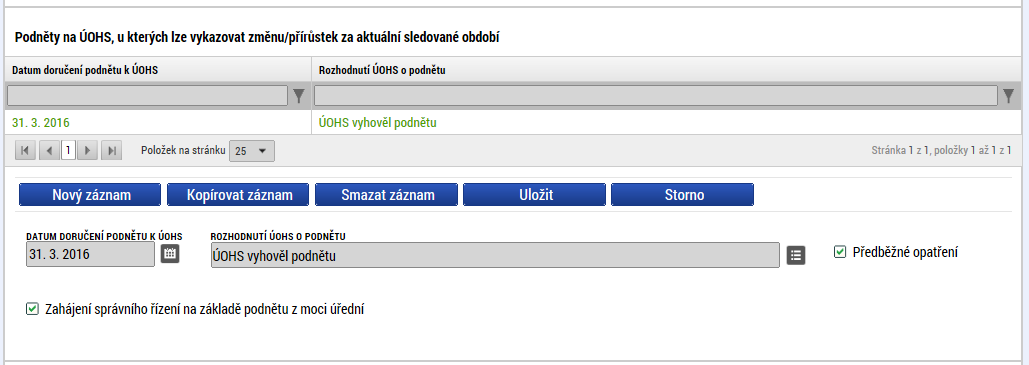 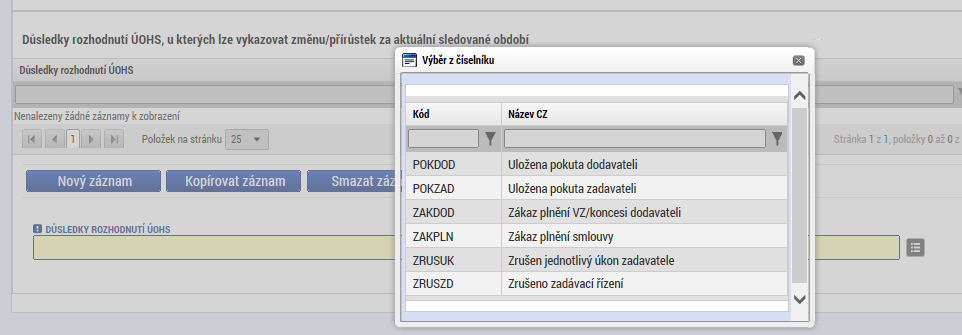 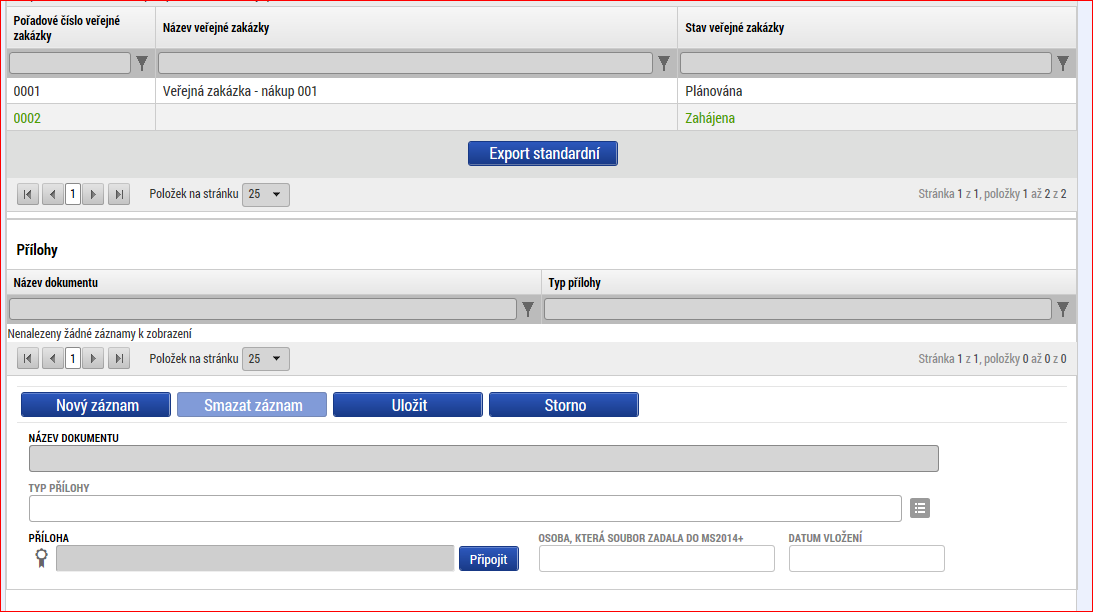 Obecně platí, že příjemce do IS KP14+ zadává informace o zakázkách ve fázích:při podávání žádosti o podporu – během této fáze ovšem nedochází ke kontrole dokumentace týkající se zakázky, je uváděn předpokládaný či skutečný seznam zakázek relevantních pro projekt, včetně základních parametrů relevantních pro danou zakázku, pokud už jsou v této fázi známypo vydání právního aktu o poskytnutí podpory na projekt v návaznosti na úkony týkající se zadávání:Dokumentaci ke kontrole před daným úkonem týkajícím se zakázky (tj. před vyhlášením výběrového/zadávacího řízení, před podpisem smlouvy s vybraným dodavatelem, před podpisem dodatku ke smlouvě s dodavatelem) Aktualizaci přehledu a stavu předpokládaných či skutečných zakázek relevantních pro projekt, včetně základních parametrů relevantních pro danou zakázku, pokud už jsou v této fázi známy, provádí příjemce Dokumenty, které ještě nejsou v okamžiku předkládání ke kontrole finální, postačuje předložit v podobě bez podpisu už se jedná o dokument, který má finální podobu a je opatřen podpisem, pak se předkládá sken dokumentu, na kterém je patrný podpis (či podpisy). V případě elektronicky podepsaného dokumentu se předpokládá dokument s připojeným elektronickým podpisem.depešePříjemce k zakázce projektovému manažerovi ŘO odpovědnému za projekt, ke kterému se zakázka vztahuje. Interní depeši posílá příjemce z IS KP14+ do aplikace CSSF (tj. součásti MS2014+, kterou používá pro administraci projektů ŘO). Je nezbytně nutné, aby příjemce zasílal interní depeši z projektu, ke kterému se zakázka vztahuje (viz návod níže). Pokud se zakázka vztahuje k více projektům, příjemce zasílá jednu interní depeši pro každý jednotlivý projekt, na jednotlivé odpovědné projektové manažery pro relevantní projekty.   Dokumenty může v takovém případě přiložit pouze jednoho  a v ostatních depeších uvede odkaz na tento projekt. Pokud tedy má příjemce jednu zakázku vztahující se např. k 5 projektům, odešle 5 interních depeší na 5 projektových manažerů. Jednotlivé interní depeše musí být odeslány přímo z jednotlivých relevantních projektů. Pokud příjemce neví, který projektový manažer ŘO jeho projekt administruje, zjistí to v průběhu přípravy interní depeše (viz níže).Novou depeši příjemce založí v detailu daného projektu, kterého se zakázka týká (přes záložku Žadatel – Moje projekty - otevře projekt), v levém menu v detailu projektu pak zvolí Nová depeše a koncepty.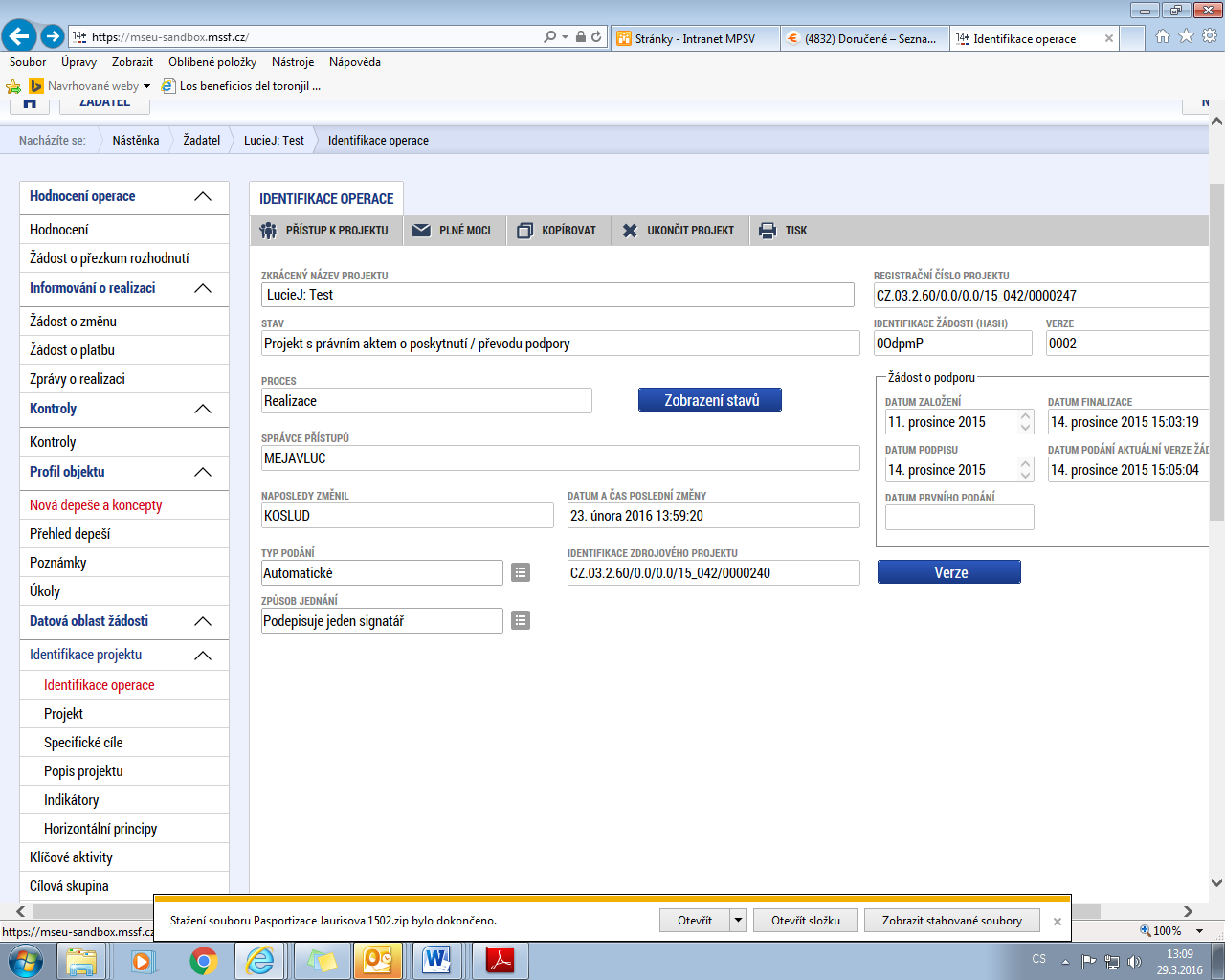 Nejprve musí vyplnit Předmět depeše. Doporučujeme uvádět do názvu označení, které identifikuje fázi zadávání a konkrétní zakázku, např. „Kontrola zakázky před vyhlášení – Název zakázky“ apod.Důležitost interní depeše ponechte na přednastavené hodnotě „střední“.Pole Text je určeno pro průvodní text k zasílané dokumentaci. Do textu zprávy doporučujeme uvést:pokud obsah pole Předmět depeše neobsahuje celý název zakázky, uveďte celý název zakázky (dle údajů evidovaných k zakázce v IS KP14+),registrační číslo projektu, ke kterému se kontrola dokumentace vztahuje (případně více projektů, pokud je to relevantní),identifikaci kontroly (zda se jedná o kontrolu před vyhlášením výběrového/zadávacího řízení, podpisem smlouvy nebo podpisem dodatku, či jinou fázi, např. dodatečnou kontrolu celého procesu výběru iniciovanou ŘO u projektů s jednotkovými náklady), informaci, zda se jedná o zakázku mimo režim zákona či zakázku zadávanou přes e-tržiště anebo o zakázku v režimu zákonaTextové pole má maximální kapacitu 2000 znaků, ve výjimečných případech, kdy bude nutné poskytnout k přílohám doplňující vysvětlení v délce přesahující 2000 znaků, musí příjemce toto sdělení přiložit jako samostatný textový soubor do přílohy interní depeše. Po vyplnění pole Text je nutné připravovanou depeši uložit.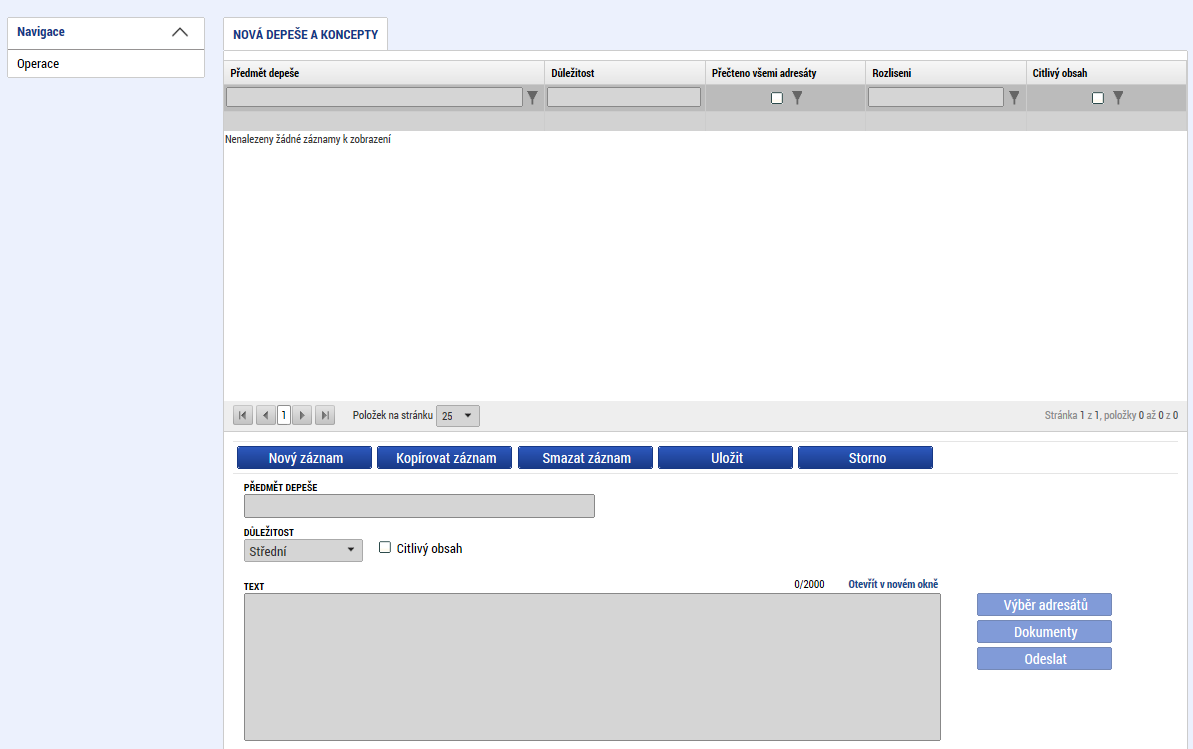 Výběr adresátů interní depeše Teprve po prvním uložení připravované interní depeše se zaktivní tlačítko Výběr adresátů.Po kliknutí na Výběr adresátů se zobrazí skupiny uživatelů MS2014+, kteří jsou k projektu přiřazeni, včetně skupiny Manažeři projektu, níže v okně se zobrazí také seznam všech ostatních uživatelů MS2014+, jimž je technicky možné zaslat interní depeši. Interní depeši s dokumentací k zakázce zasílá příjemce primárně na osobu ze skupiny Manažeři projektu. Pokud by příjemce byl vyzván jinou osobou k doplnění informací k zakázce, pak zasílá doplnění této jiné osobě. (Vždy ovšem zasílá depeši z detailu daného projektu; pouze tímto postupem se v IS KP14+ uchová celkový záznam komunikace.)V IS KP14+ jsou potenciální adresáti rozděleni mezi Externí uživatele a Interní Uživatele (seznamy se zobrazují pod kategorií Manažeři projektu). Vyhledávat v seznamech těchto uživatelů lze podle uživatelského jména nebo s využitím Jména a příjmení dané osoby. Externí uživatelé MS2014+ jsou uživatelé s registrací v IS KP14+ (tj. v té části MS2014+, kde se vypracovávají žádosti o podporu). Interní uživatelé jsou uživatelé s registrací v CSSF (tj. v té části MS2014+, kterou pro administraci používá ŘO).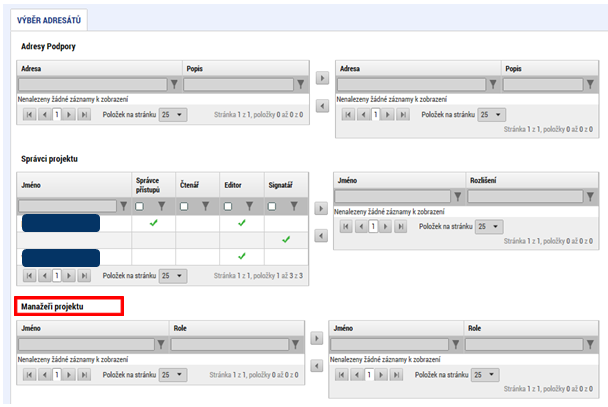 Výběr adresáta interní depeše příjemce provádí tak, že zvolí vybraný údaj v tabulce vlevo (ze skupiny Manažeři projektu, příp. jiné skupiny, pokud využívá např. skupinu Interní uživatelé), pozn.: kliknutím myši se údaj zeleně označí, a následně potvrdí svůj výběr tím, že vybraný údaj přesune (kliknutím na šipku vpravo od seznamu, v němž vybíral) do tabulky s hodnotami platnými pro připravovanou interní depeši. Po výběru adresáta/adresátů příjemce záznam uloží tlačítkem Uložit a zpět, které je v levém menu (jako jediná položka v menu zobrazená v daném okamžiku).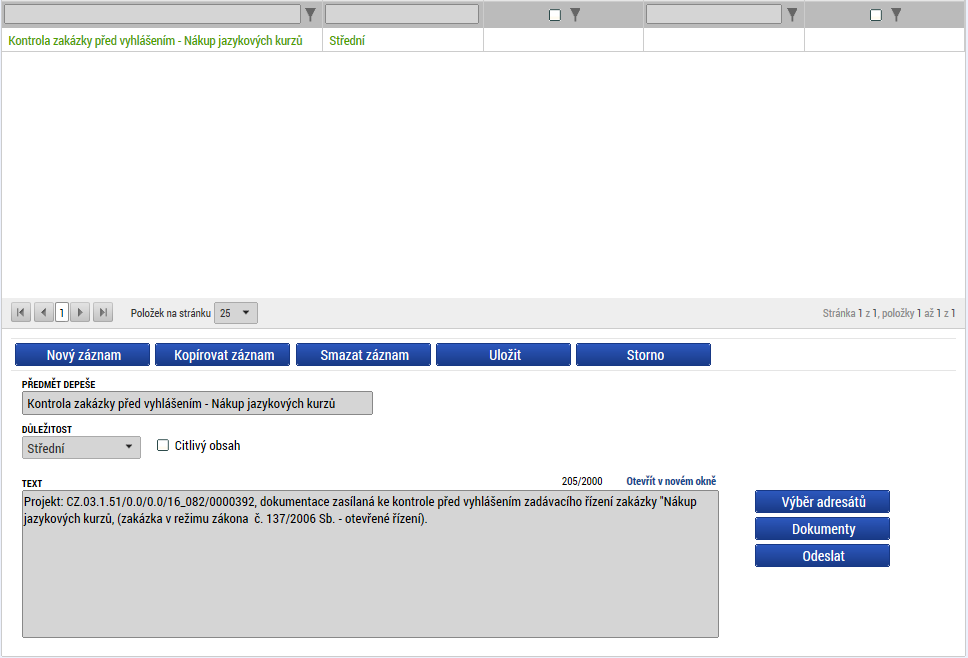 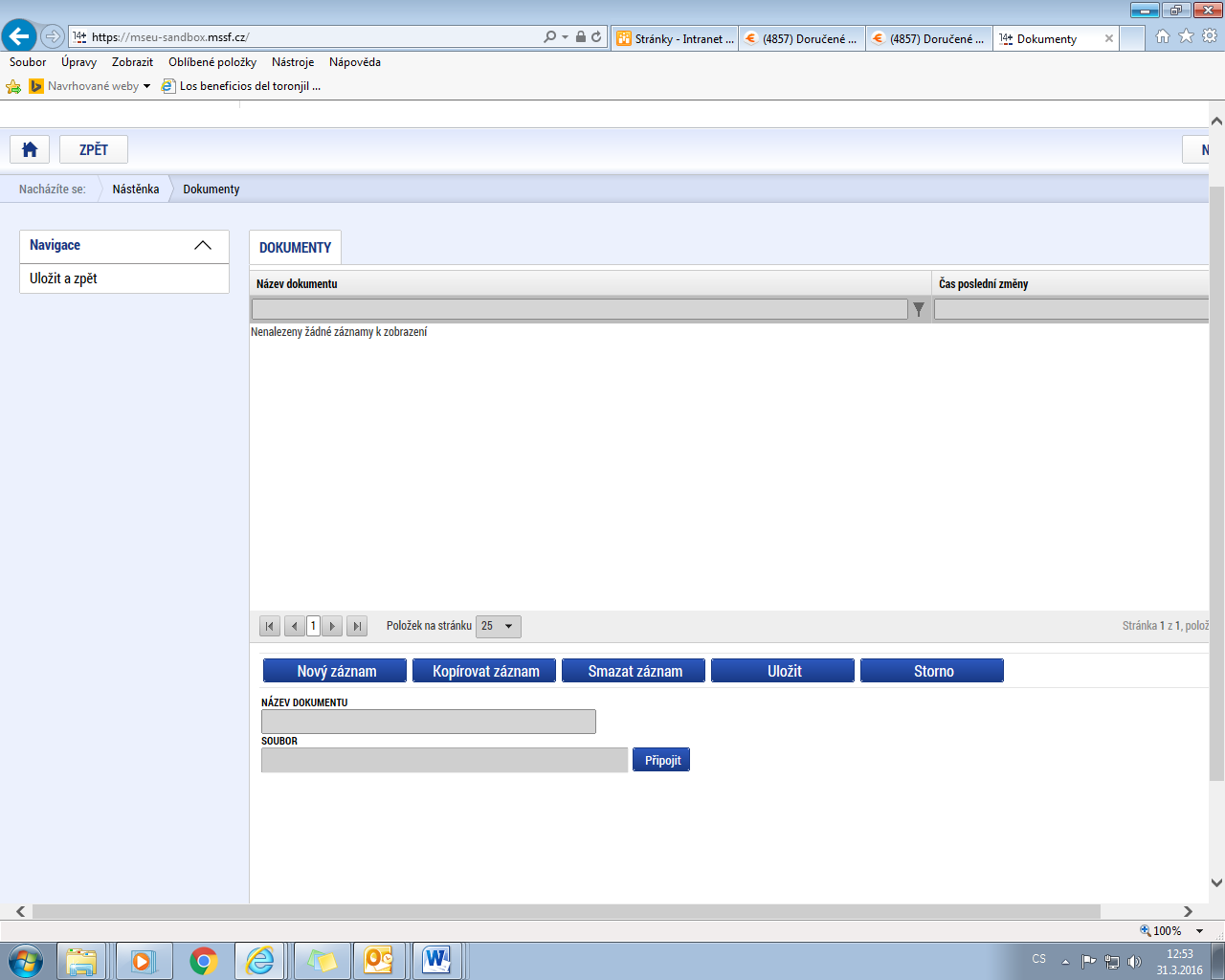 Odeslání interní depešePro odeslání  na tlačítko Odeslat.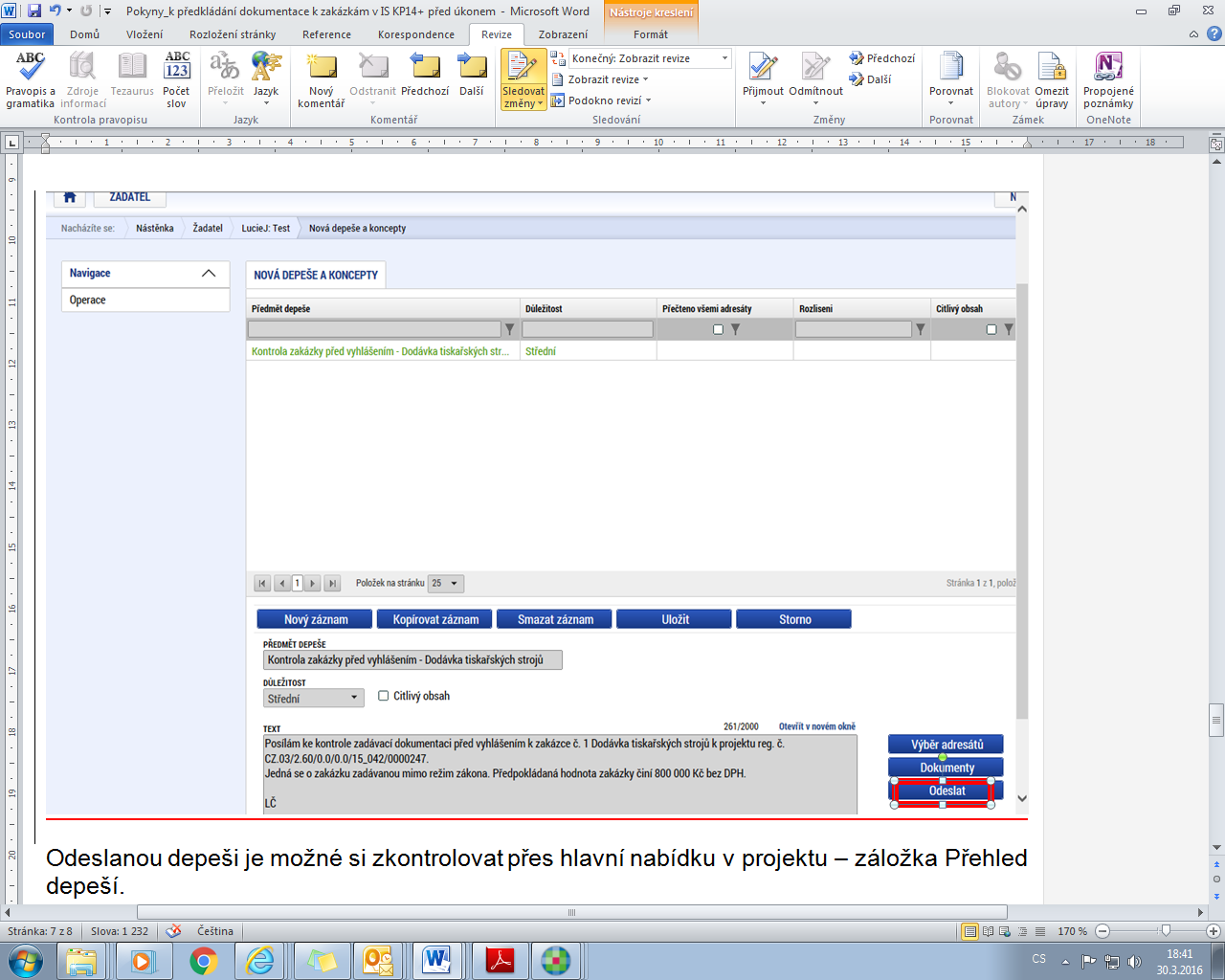 Odeslanou depeši je možné si zkontrolovat přes hlavní nabídku v projektu – záložka Přehled depeší.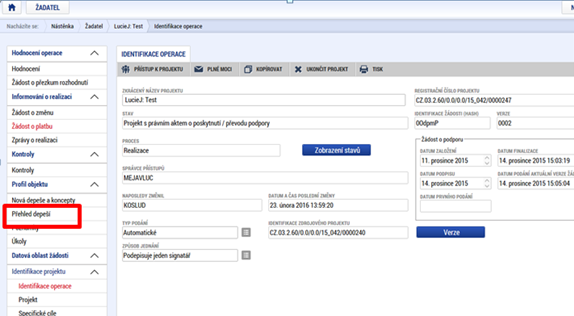 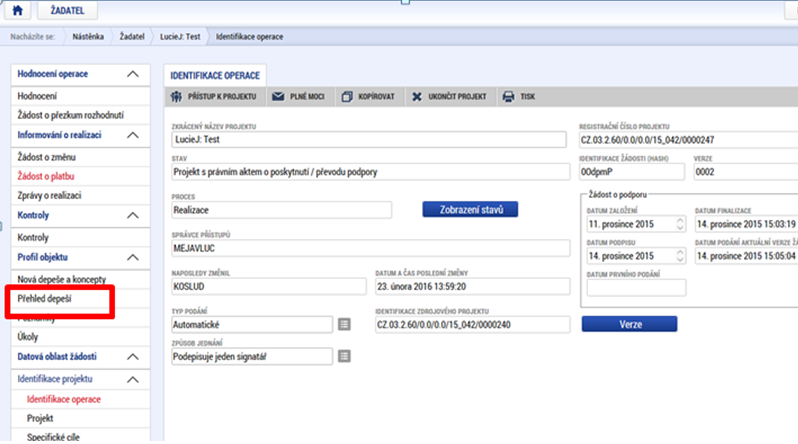 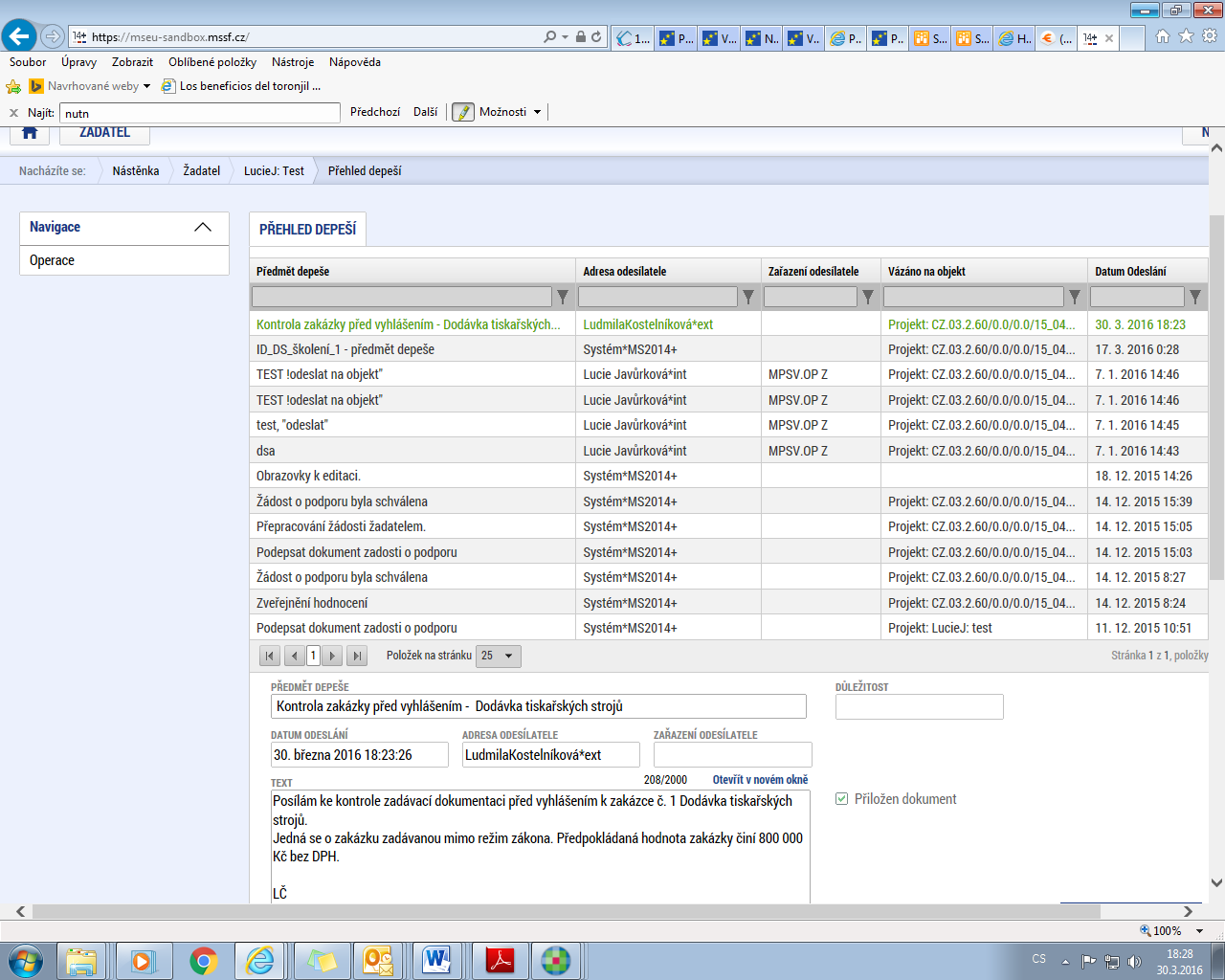 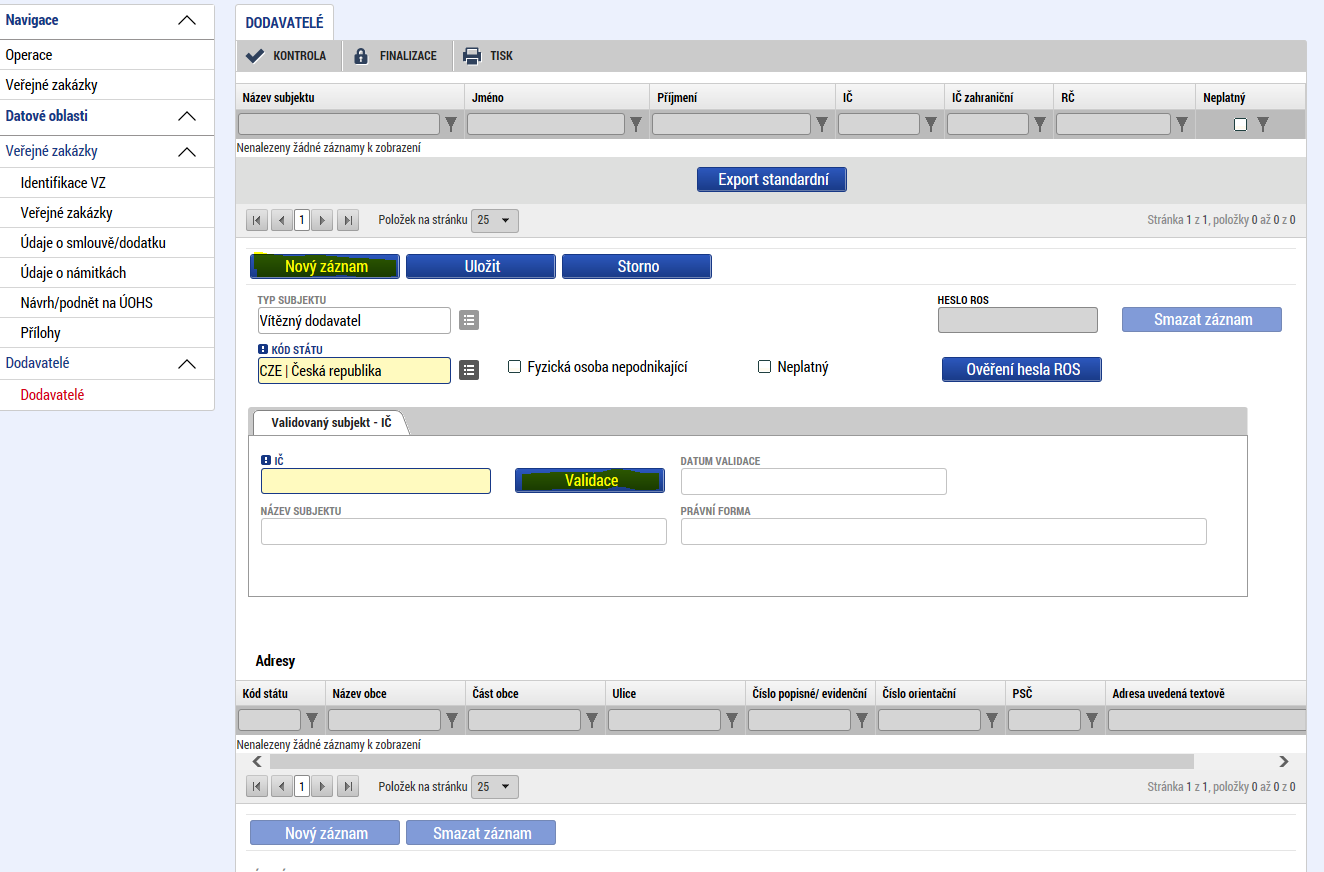 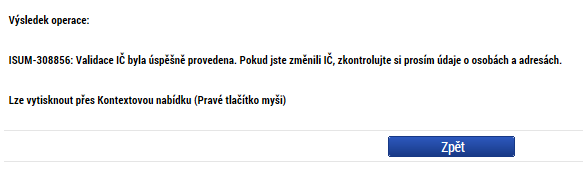 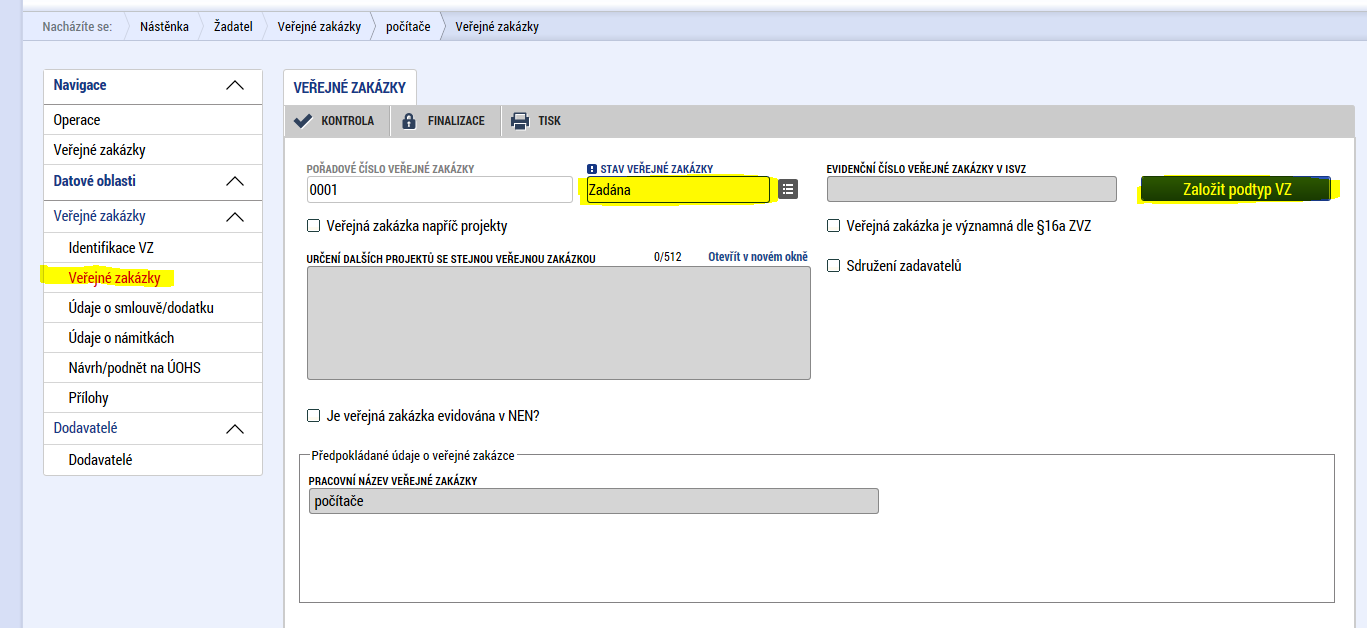 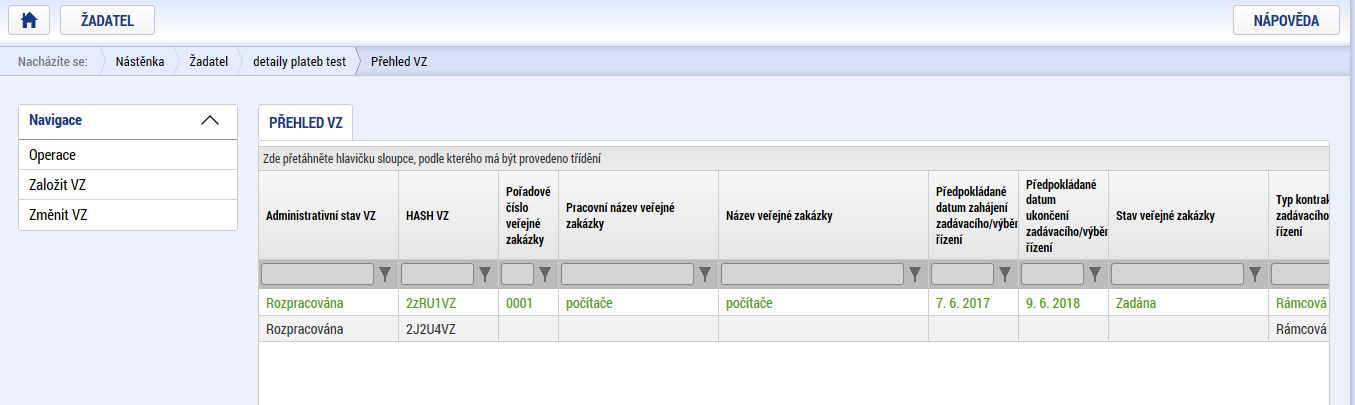 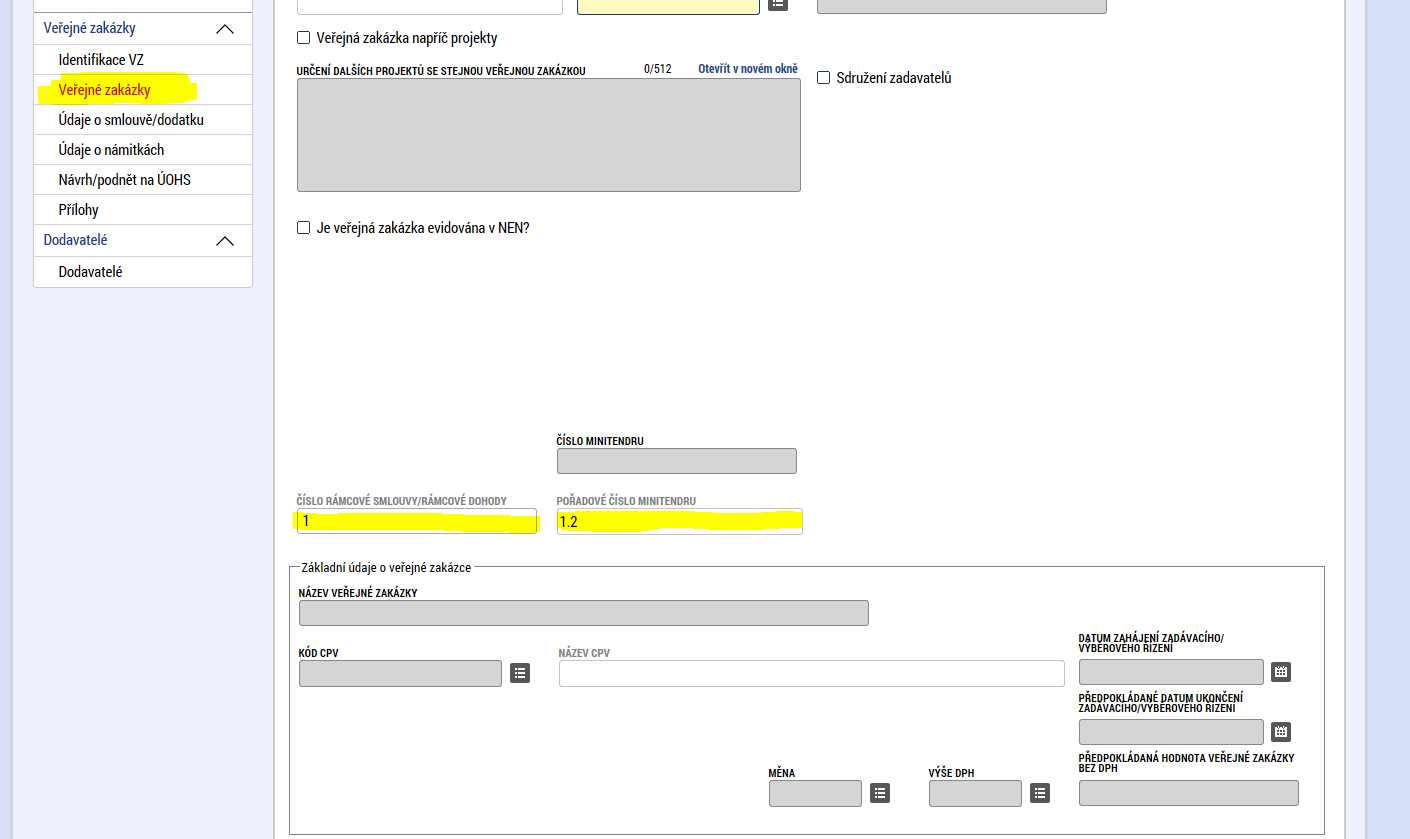 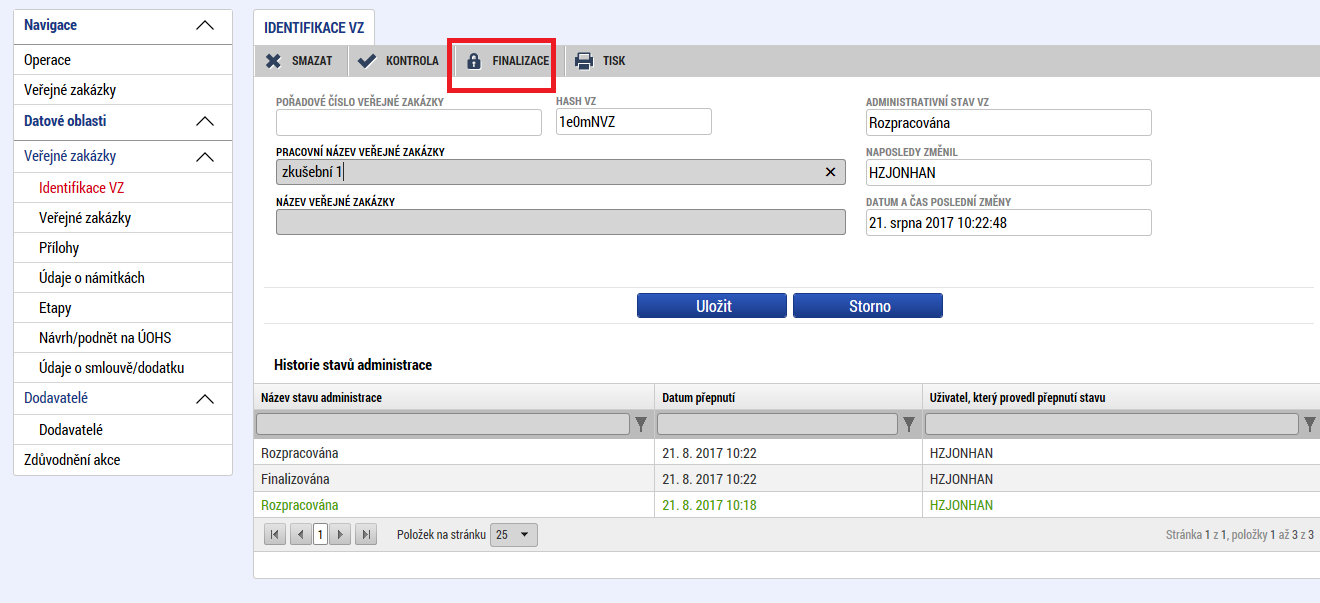 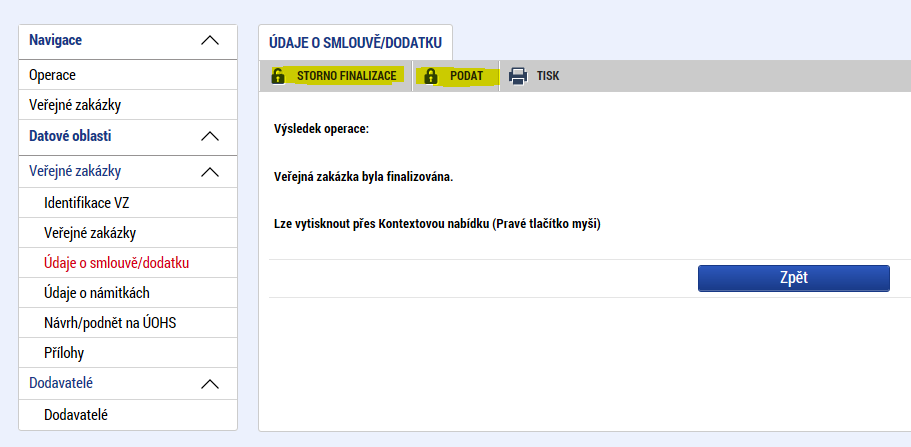 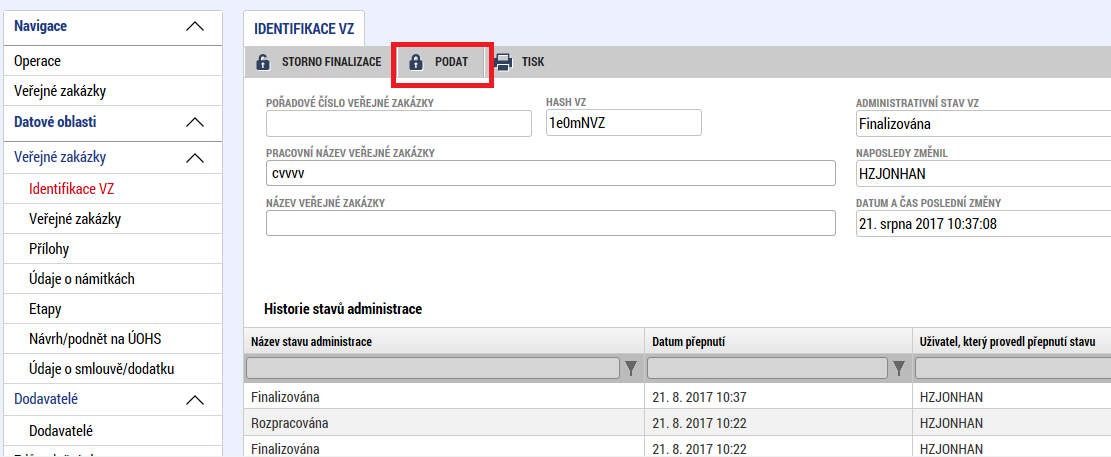 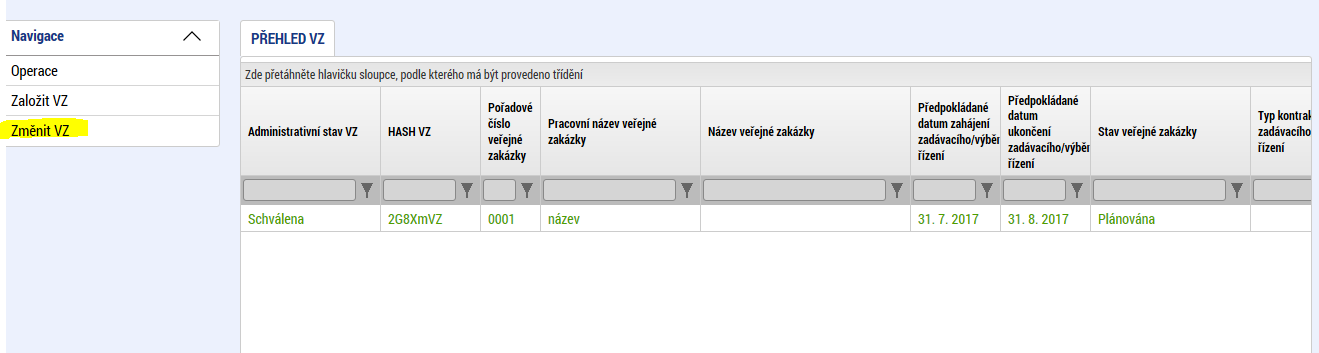 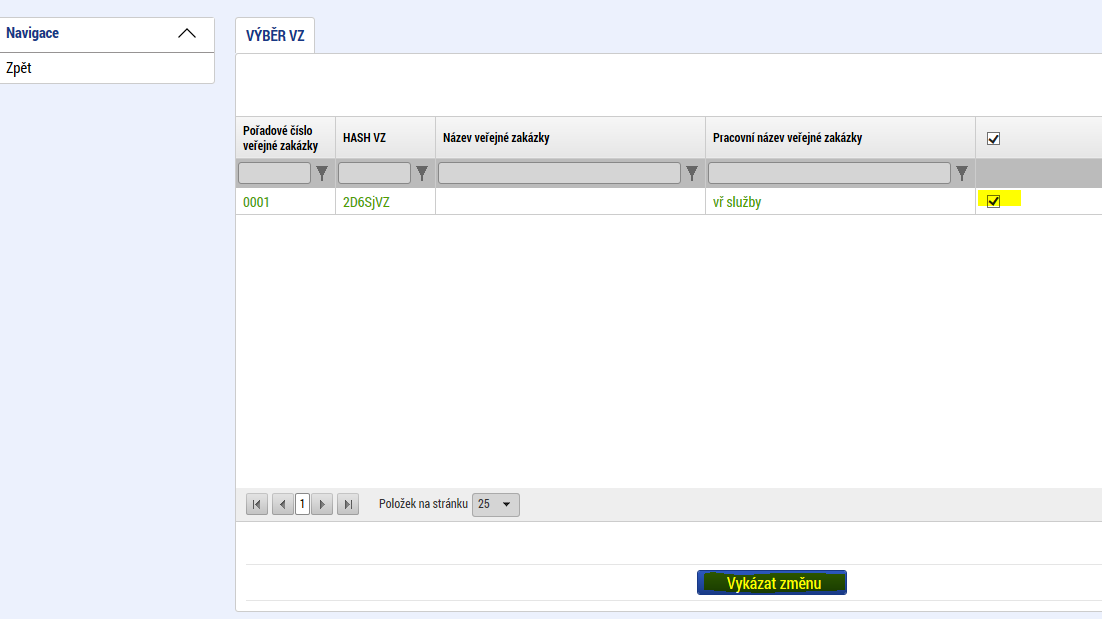 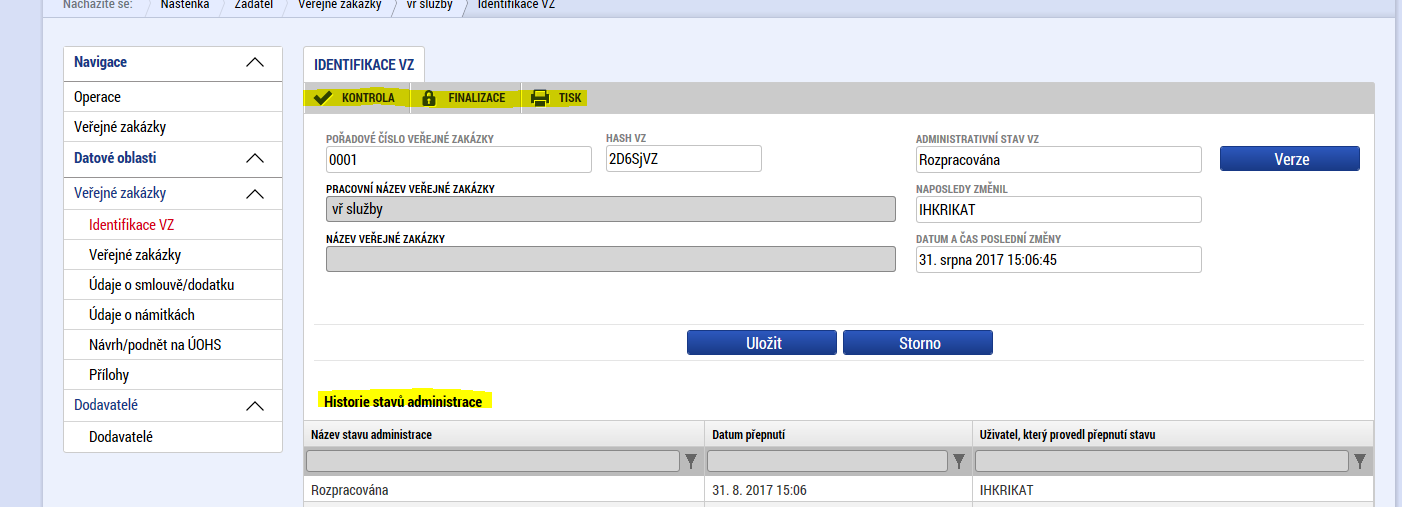 pokyny kpředkládání  k zakázkám prostřednictvím + pokyny kpředkládání  k zakázkám prostřednictvím + Číslo vydání:Datum účinnosti:6. Počet stran